Bulletin d’inscription - Agent territorial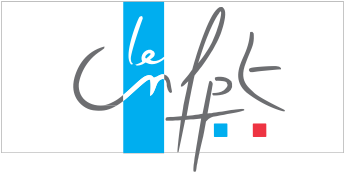 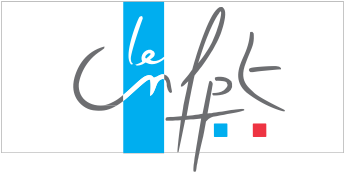 les rencontres territoriales de la culture  Médiation culturelle : métier ou compétence ? Mardi 9 et mercredi 10 septembre 2014, Nancy(code stage : RTCUL 001)A retourner à : Institut national spécialisé d’études territoriales, 1 boulevard d’Austrasie, BP 20442, 54001 Nancy cedexTél : 03 83 19 22 29 / fax : 03 83 19 22 19 / email : severine.champougny@cnfpt.frLe CNFPT prend en charge les frais d’inscription ainsi que le repas du midi.Les frais de déplacements et d’hébergement sont à la charge des participants ou de leurs employeurs.Identification personnelleMadame                                  MonsieurNom usuel : ........................................................  Nom patronymique : ..............................................Prénom : ............................................................Né(e) le : ....................................  à : .........................................................................  (dépt : ...........)Adresse : ..................................................................................................................................................................................................................................................................................................... Code postal : ...............................                Ville : .............................................................................. Vous avez un handicap nécessitant une prise en charge logistique particulière :     oui                     Nonemployeur/organIsmeNom : ...............................................................................................................................................Adresse : ....................................................................................................................................................................................................................................................................................................Code postal : .................................           Ville : .................................................................................situatIon professIonnelleFonction : ........................................................................................................................................... Service : ............................................................................................................................................. Grade : ............................................................................................................................................... E-mail : ............................................................................................................................................... Tél. : .................................................................Afin de vous délivrer une attestation de formation conforme, merci de nous indiquer à quel titre cette formation est suivie :Professionnalisation au 1er emploi                                 Professionnalisation tout au long de la viePrise de poste à responsabilitéDate	Signature Stagiaire	     Signature Collectivité